Муниципальное бюджетное учреждение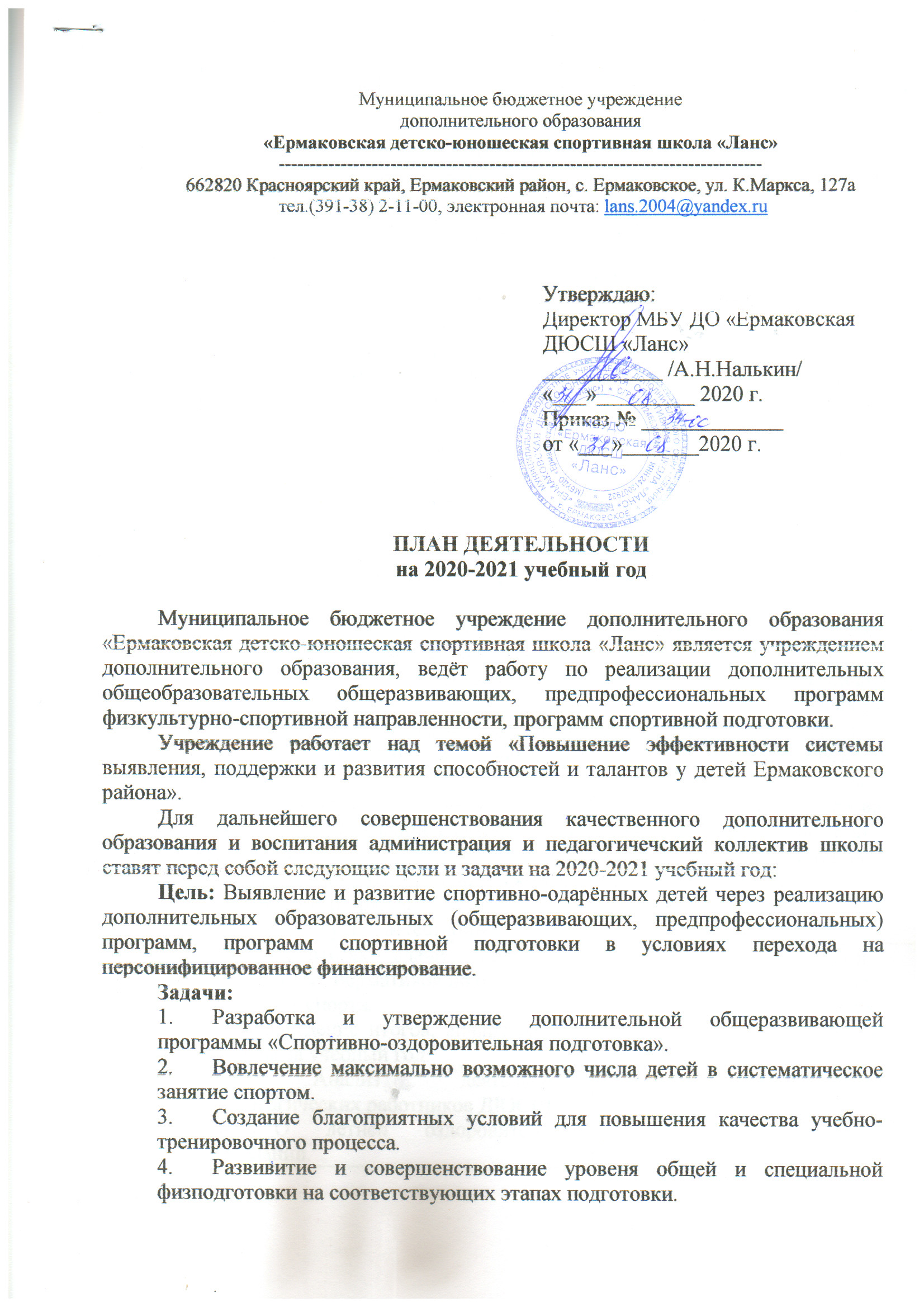 дополнительного образования «Ермаковская детско-юношеская спортивная школа «Ланс»------------------------------------------------------------------------------662820 Красноярский край, Ермаковский район, с. Ермаковское, ул. К.Маркса, 127а тел.(391-38) 2-11-00, электронная почта: lans.2004@yandex.ru							Утверждаю:							Директор МБУ ДО «Ермаковская 							ДЮСШ «Ланс»							___________ /А.Н.Налькин/							«___»_________ 2020 г.							Приказ № _____________							от «___»_______2020 г. ПЛАН ДЕЯТЕЛЬНОСТИна 2020-2021 учебный годМуниципальное бюджетное учреждение дополнительного образования «Ермаковская детско-юношеская спортивная школа «Ланс» является учреждением дополнительного образования, ведёт работу по реализации дополнительных общеобразовательных общеразвивающих, предпрофессиональных программ физкультурно-спортивной направленности, программ спортивной подготовки.Учреждение работает над темой «Повышение эффективности системы выявления, поддержки и развития способностей и талантов у детей Ермаковского района».Для дальнейшего совершенствования качественного дополнительного образования и воспитания администрация и педагогичечский коллектив школы ставят перед собой следующие цели и задачи на 2020-2021 учебный год:Цель: Выявление и развитие спортивно-одарённых детей через реализацию дополнительных образовательных (общеразвивающих, предпрофессиональных) программ, программ спортивной подготовки в условиях перехода на персонифицированное финансирование.Задачи:Разработка и утверждение дополнительной общеразвивающей программы «Спортивно-оздоровительная подготовка».Вовлечение максимально возможного числа детей в систематическое занятие спортом.Создание благоприятных условий для повышения качества учебно-тренировочного процесса.Развивитие и совершенствование уровеня общей и специальной физподготовки на соответствующих этапах подготовки. Административно-правовая деятельность	Управление учреждением строится на принципах единоначалия и самоуправления. Формами самоуправления являются общее собрание коллектива, педагогический совет и общее родительское собрание.	Общее собрание трудового коллектива созывается не реже двух раз в год.	Общее родительское собрание – коллегиальный орган управления Учреждения, созданный в целях учета мнения родителей (законных представителей) несовершеннолетних обучающихся по вопросам управления Учреждением и при принятии локальных нормативных актов, затрагивающих их права и законные интересы. Родительское собрание собирается по мере необходимости, но не реже одного раза в течение учебного года. 	Педагогический совет является коллегиальным органом управления Учреждением и создается в целях обеспечения коллегиальности в решении вопросов совершенствования организации образовательного и воспитательного процесса в Учреждении. Программа педагогических советовОбразовательная деятельность Учреждения	Образовательная деятельность осуществляется в учреждении в соответствии с Уставом МБУДО «Ермаковская ДЮСШ «Ланс», локальными актами учреждения, регламенитирующими образовательнуюь деятельность.	Образовательнгая деятельность в учреждении осуществляется на основе дополнительных общеобразовательных общеразвивающих, предпрофессиональных программ физкультурно-спортивной направленности, программы спортивной подготовки.	В 2020-2021 учебном году в Учреждении планируется осуществлять образовательную деятельность по следующим программам:	На базе школы сформировано 21 группа, из которых:- 14 групп обучаются по дополнительной общеобразовательной общеразвивающей программе;- 6 групп обучаются по дополнительным общеобразовательным предпрофессиональным  программам базового уровня;- 1 группа обучается по  программе спортивной подготовки, из которых	-  1 группа начальной подготовки. 	Учреждение организует работу в течении всего календарного года. По дополнительной общеобразовательной общеразвивающей программе 36 учебных недель, по дополнительным общеобразовательным предпрофессиональным  программам 42 учебных недель, по программе спортивной подготовки 44 учебных недели.	В летнее время и в случае карантина организуется работа по индивидуальным планам.	Режим работы Учреждения регламентируется единым расписанием учебных  занятий в соответствии с требованиями СанПиН 2.4.4.3.172-14.	Занятия проводятся во все дни недели, согласно расписанию по группам или индивидуально.	Количество обучающихся в группах отделений, их возрастные категории, а также продолжительность учебных занятий регламентируются образовательными программами и Приложением № 3 СанПиН 2.4.4.3.172-14. Обучение по программам ведётся в очной форме. 	Содержание деятельности определяется тренером-преподавателем на основе рабочих программ.	Для дальнейшего усовершенствования образовательного процесса необходимо решение задач укрепления материальной базы, повышения мастерства тренеров-преподавателей.	Воспитательная деятельность в учреждении ведётся при тесном сотрудничестве всего педагогического коллектива.Обеспечение воспитательной работы в ДЮСШМетодическая деятельностьПлан методической работы на 2020-2021 уч.годГрафик аттестации на 2020-2021 уч.годАдминистративный контроль на 2020-2021 уч.г.Цель: Достижение полноты реализации образовательных программ. Задачи:Контроль за реализацией учебного плана и рабочих программ.Контроль за ведением педагогической документации.Изучение опыта тренеров, анализ, экспертная оценка эффективности используемых педагогических методов, приёмов деятельности педагогических работников.Фронтальный контрольТематический контрольМежведомственное взаимодействиеНа сегодняшний день «Ермаковская ДЮСШ «Ланс» имеет многообразные связи с различными учреждениями района в сфере организации и проведения спортивно-массовых меропроиятий. При организации и  проведении спортитвных мероприятий привлекаются общеобразовательные и дошкольные учреждения района, МБУ «Ермаковский ФСЦ «Саяны».План межведомственного взаимодействияна 2020-2021 учебный годРабота с родительской общественностьюОсновной задачей спортивной школы по проблеме воспитания юных спортсменов является организация системы работы тренера-преподавателя с родителями.	Это кропотливая ежедневная работа. Формы и методы её разнообразны: это родительские собрания, групповые и индивидуальные беседы, пропаганда психолого-педагогических знаний, привлечение к непосредственной работе с детьми.	Поэтому эффективность воспитательной работы зависит от взаимоотношений тренера-преподавателя с родителями, его умения сотрудничать с семьёй, опираться на её помощь и поддержку.Мероприятия районного, краевого, федерального уровней МБУДО «Ермаковская ДЮСШ «Ланс» на 2020 – 2021 уч. год.№Тема педагогического советаСрокиОтветственный1Установочный педсовет «Организация образовательного процесса на 2020-2021 уч.г.»Август 2020А.Н.НалькинА.В.ВикуловаЛ.В. Макарова21. Итоги работы школы за 1 полугодие. 2. Отчет отделений за прошедшие соревнования.  3. Итоги текущей аттестацииДекабрь 2020А.Н.НалькинК.В.Болотько А.В.ВикуловаЛ.В. Макарова31. Анализ реализации годовых целей, задач. 2. Сбор информации о выпускниках, присвоение разрядов3. Итоги текущей аттестацииАпрель 2021А.Н.НалькинК.В.Болотько41. Об итогах сдачи контрольно- переводных нормативов по отделениям по видам спорта. 2. Подведение итогов, анализ работы школы за учебный год. 3. Анализ деятельности педагогических работников ДЮСШ 4. О летней оздоровительной компании.Июль 2021 г.А.Н.НалькинК.В.Болотько А.В.ВикуловаЛ.В. Макарова№ п/пНаименование программыВозраст обучающихся (лет)Срок реализ ации (год)Форма реализации1Дополнительная общеразвивающая программа «Спортивно-оздоровительная подготовка»7-172очная2Дополнительная предпрофессиональная программа «Рукопашный бой»10-166очная3Дополнительная предпрофессиональная программа «Киокусинкай»10-166очная4Дополнительная предпрофессиональная программа «Лёгкая атлетика»9-156очная5Дополнительная предпрофессиональная программа «Бокс»10-166очная7Программа спортивной подготовки «Лёгкая атлетика»9-178очная№ п\пСодержание деятельностиСрокиОтветственные1Проведение осенних эстафет и кроссов.Сентябрь-октябрь Зам. директора по СМРтренеры-преподаватели2Взаимодействие ДЮСШ с образовательными учреждениями.В течение годаДиректор,зам. директора по УВР, СМР,методист3Разработка положений на соревнования.В течение годаЗам. директора по СМР,методист4Проведение спортивно-массовых мероприятий.В соответствии с планом проведения соревнований Зам. директора по СМР,методист5Участие в соревнованиях, мероприятиях различного уровняВ течение  годаДиректор,зам. директора по УВР, СМР, методист6Родительское собрание. Тема « Организация дополнительной занятости детей в условиях ПФДОД»1-ое полугодиеДиректор,тренеры-преподаватели, методист№ п\пСодержание деятельностиСрокиОтветственные1Формирование плана методической работыАвгустЗам.директора по УСР, методист2Разработка общеразвивающей программы дополнительного образования «Спортивно-оздоровительная подготовка» на 6 летАвгуст-майЗам.директора по УСР, методист. тренеры-преподаватели3Формирование рабочих программ тренеров-преподавателей, планов воспитетельной работыАвгуст-сентябрьМетодист4Организация участия педагогических работников в конкурсах различного уровняВ течение годаМетодист5Консультирование тренеров-преподавателей по вопросам разработки и оформления учебной документацииВ течение годаМетодист6Консультирование и контроль над самообразованием тренеров-преподавателей через организацию работы тренеров над методической темой, написание методических разработокАпрельМетодист7Организация и оказание методической помощи педагогическим работникам  при участии в районных методических объединенияхВ течение годаМетодист8Организация прохождения курсов повышения квалификации В течение годаМетодист9Формирование графика прохождения аттестации на 2021-2022 уч.годВесна 2021 г.Методист10Предоставление анализа работы Учреждения за 2020-2021 уч.г.Май 2021 г.Методист12Предоставление отчётов 5ФКВ течение годаМетодист13Предоставление отчётов 1-ДОВ течение годаМетодист14Предоставление отчётов  1 -ДОПВ течение годаМетодист15Переход на простандатыАвгуст-декабрьМетодист№ п\пФИО аттестуемогоДолжность аттестуемогоСрокиКатегория1Макарова Л.В.методистДекабрь1 квалификационная категория2Донгак Д.Н.тренер-преподавательОктябрьСоответствие занимаемой должности3Викулова А.В.педагог-организаторОктябрьСоответствие занимаемой должностиСрокиСодержаниеРабочая группаВыходсентябрьВходной фронтальный контроль: Готовность к новому учебному году: комплектование, расписание, состояние документацииДиректорЗам. директора по УСР МетодистПед.советПриказыежемесячноСостояние профессиональной документацииЗам. директора по УСРМетодистСправкаДекабрь МартТекущий фронтальный контроль:Самоанализ и анализ итогов работы первого, второго полугодияДвижение обучающихсяДиректорЗам. директора по УСРМетодистПед.советПриказыМайИюньИтоговый фронтальный контроль:1. Итоги работы учреждения за год2. Анализ раброты учрежденияЗам. директора по УСРМетодистПриказаИтоговый анализ работы учрежденияСрокиСодержание контроляОтветственныйРезультат проверкиКонтрольно-организационные мероприятия за качеством образовательного процессаКонтрольно-организационные мероприятия за качеством образовательного процессаКонтрольно-организационные мероприятия за качеством образовательного процессаКонтрольно-организационные мероприятия за качеством образовательного процесса01-15 сентябряКонтроль за комплектованием учебных групп ТренераЗам. Директора по УСРСписок обучающихся. Приказ о зачисленииЕжемесячноКонтроль за заполнением журналов посещения занятийЗам. Директора по УСРСправкаЕжемесячноКонтроль за посещаемостью обучающихсяМетодистСправка20-25.09.2020 г.Проверка составления рабочих программ на 2020-2021 уч.г.МетодистСправкаежемесячноКонтроль за проведением соревнований соглано графика СММЗам. Директора по СМРМетодистНаличие положений, протоколовДекабрь, Март, ИюньКонтроль за проведением текущей, промежуточной и итоговой аттестации обучающихсяЗам.директора по СМР, УСРМетодистНаличие аттестационных ведомостейПо квартальноПроверка сохранности контингента, полната реализации образовательных программЗам.директора по СМР, УСРМетодистСправка№ п\пНазвание мероприятияСроки1Проведение районных спортивно-массовых мероприятий совместно со школами района, ЦФСиТПо плану СММ2Работа в составе жюри, экспертных групп в мероприятиях районного и краевого масштабаВ течение года3Сотрудничество с учреждениями дополнительного образования районаВ течение года4Совместное проведение социально-значимых акций с молодёжным центром «Звёздный»В течение годаСрокиМероприятияОтветственныеАвгуст-СентябрьИндивидуальные встречи с родителями по вопросам комплектования группЗам. директора по УСР, тренерыОктябрьПроведение родительских собраний по отделениямДиректор, тренерыСентябрь-МайПривлечение родителей к организации и проведению соревнований по отделениямТренерыСентябрь-МайПривлечение родительской общественности  к совместному участию с детьми в социально-значимых акцияхЗам. директора по СМР, тренерыНаименование месяцаНаименование мероприятияСентябрьМежрегиональный турнир по рукопашному бою Октябрь Открытый Чемпионат и Первенство г. Черногорска по рукопашному бою «Спорт против наркотиков» Октябрь Открытый краевой турнир по рукопашному бою памяти А.И. Чурилкина Октябрь Первенство района среди обучающихся с ОВЗ (баскетбол)Ноябрь Районная акция «Спорт – альтернатива пагубным привычкам»Ноябрь Открытое первенство Ермаковского района по киокусинкай среди юношей и девушек, посвященное Дню народного единстваНоябрь Первенство района по настольному теннису Ноябрь Зональный турнир по настольному теннису Декабрь Лично-командное первенство района по конькобежному спорту Декабрь Первенство района по мини-хоккею с мячом   Декабрь Новогодний турнир по рукопашному боюДекабрь Открытый Чемпионат и Первенство РХ среди юношей и девушек, мужчин и женщин по рукопашному бою Декабрь Открытый чемпионат и первенство г. Красноярска по  рукопашному боюДекабрь Открытый краевой турнир по киокусинкай-каратэ на призы президента КСРОО «Федерация киокусинкай Красноярского края», заслуженного работника ФК РФ В.Г. ШваковаДекабрь Районная акция «Декада инвалидов»Январь Первенство района по баскетболу среди юношей Январь Первенство района по баскетболу среди девушек Январь Лично-командное первенство района по лыжным гонкам Январь Первенство района по волейболу среди юношей Январь Первенство района по волейболу среди девушек Январь Зональный турнир по баскетболу Февраль Лично-командное первенство района по гиревому спорту Февраль Лично-командное первенство района по шашкам Февраль Зональный турнир по волейболу среди юношей и девушек Февраль Краевой турнир по баскетболу среди юношей и девушек Февраль Лично-командное первенство Красноярского края по лыжным гонкам Февраль Открытое первенство Красноярского края по рукопашному боюФевраль Первенство района среди обучающихся с ОВЗ (лыжные гонки)Март Первенство района по регби Март Муниципальный этап всероссийских спортивных соревнований среди школьников «Президентские состязания» Март Краевой турнир по волейболу средиМарт Зональный  турнир по шахматам Март Краевой  турнир по шахматам Март Краевой  турнир по настольному теннису Март Чемпионат и Первенство РХ по рукопашному бою, памяти И. АхпашеваМарт Первенство района среди обучающихся с ОВЗ (легкая атлетика)Апрель Первенство района по мини-футболу среди юношей Апрель Первенство района по мини-футболу среди девушек Апрель Весеннее первенство района по л/кроссу (старшие группы) Апрель Весеннее первенство района по л/кроссу (младшие группы)Апрель Лично-командное первенство района по лёгкой атлетике Апрель Зональный турнир по регби Апрель Зональный турнир по мини-футболу Апрель Региональный этап всероссийских спортивных соревнований среди школьников «Президентские состязания» Апрель Первенство Красноярского края по вольной борьбе Апрель Открытое первенство Красноярского края по легкоатлетическому кроссу Апрель Открытый краевой турнир по рукопашному бою имени кавалера 4 орденов Славы Литвиненко Н.Е.  Апрель Первенство района среди обучающихся с ОВЗ (веселые старты)Май Первенство района по мини-лапте Май Лично-командное первенство района по л/а 3-х борью среди воспитанников ДОУМай Республиканский турнир по рукопашному бою «Кубок «Победы» Май Краевой турнир по мини-футболу Май Краевой турнир по регби Май Лично-командное первенство края по лёгкой атлетике Июнь Спартакиада летних оздоровительных лагерей дневного пребыванияИюнь Летние учебно-тренировочные сборы